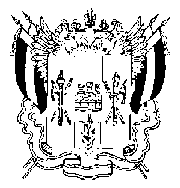 ТЕРРИТОРИАЛЬНАЯ ИЗБИРАТЕЛЬНАЯ КОМИССИЯГ. ТАГАНРОГАПОСТАНОВЛЕНИЕ27 августа 2020 г.									№ 211-75г. ТаганрогО назначении председателя участковой избирательной комиссии избирательного участка, участка референдума № 2222 города Таганрога В соответствии с пунктом 7 статьи 28 Федерального закона от 12.06.2002 №67-ФЗ  «Об основных гарантиях избирательных прав и права на участие в референдуме граждан Российской Федерации», статьями 17, 18 Областного закона от 12.05.2016 № 525-ЗС «О выборах и референдумах в Ростовской области», рассмотрев предложения по кандидатурам для назначения председателем участковой избирательной комиссии, Территориальная избирательная комиссияПОСТАНОВЛЯЕТ:1. Назначить председателем участковой избирательной комиссии избирательного участка, участка референдума № 2222 города Таганрога   члена участковой избирательной комиссии с правом решающего голоса Ларинок Ольгу Семеновну.2. Направить настоящее постановление в участковую избирательную комиссию избирательного участка, участка референдума 
№ 2222 города Таганрога.  3. Разместить настоящее постановление на сайте Территориальной избирательной комиссии города Таганрога в информационно-телекоммуникационной сети «Интернет».4. Контроль за исполнением настоящего постановления возложить 
на секретаря комиссии Токареву Т.А.Председатель комиссии						М.А. ДмитриевСекретарь комиссии	    Т.А. Токарева